Trae WiygulSuperintendent of EducationItawamba County SchoolsDropout Prevention Plan Cover SheetMembers:Trae WiygulSuperintendent					Rick MitchellPrincipal-Itawamba Agricultural High School	  			Terry HarbinPrincipal-Itawamba Attendance Center			Dawn RogersPrincipal-Tremont Attendance Center			Benjie EwingPrincipal-Fairview Attendance Center			  Carrie GrubbsPrincipal- Career and Technical 			Carson CookPrincipal-Dorsey Attendance Center			Regina ScribnerPrincipal- Mantachie Attendance Center			Millie Wood	Principal-Mantachie Junior and High School		Table of ContentsVerification of Board Presentation………4District Team Members………………………..9Summary of Data…………………………………10Dropout Prevention Plan…………………….15School Restructuring Plan…………………..31MINUTES OF ITAWAMBA COUNTY BOARD OF EDUCATION Regular Meeting July 6, 2020 BE IT REMEMBERED That the itawamba County School Board met in regular session on July 6, 2020 at 6:30 pm. The meeting was held at the Itawamba County Superintendent's Office. There were present and participating in the regular session the following: Wonda Cromeans, 1 Wes Pitts, ll (via teleconference) Philip Blackmon, III Clara Brown, IV Tony Wallace, V Michele Floyd, Board Attorney The meeting was called to order by Chairman Wonda Cromeans. The invocation was given by Dorsey Attendance Center Principal, Carson Cook and the following business was transacted to wit: Chairman Wonda Cromeans entertained a motion by Philip Blackmon to approve the minutes of the preceding regular meeting as well as the preceding special meeting. Tony Wallace seconded the motion, Motion passed 5-0. Chairman Wonda Cromeans entertained a motion by Clara Brown to approve the Docket of Claims (#64778-64832 (Check #34329-34365) / #64833-64885 (Check #34366-34404 / #64886-64937 (Check #34405-34430) / #64938-64998 (Check #34431 34464) / #64999-65067 (Check #34465-34510)]Financial Statement, and Manual Checks (Attachment JUL7-06-REG-01). Wes Pitts seconded the motion. Motion passed 5-0. Chairman Wonda Cromeans entertained a motion by Tony Wallace to approve the travel for the School Board. Clara Brown seconded the motion. Motion passed 5 0. Chairman Wonda Cromeans entertained a motion by Clara Brown to approve the following retirements / resignations: Wanda Shaw Alyssa Kelley Carrie Pharr Tyler Randolph Philip Blackmon seconded the motion. Motion passed 5-0 com URL L O GO WWW .SSZESLOVEWWW.MARRA T OSUOCOTE www.wXWUS HU-EESE Regular Meeting July 6, 2020 Chairman Wonda Cromeans entertained a motion by Tony Wallace to accept the following recommendations: IAC Ashley Collums Jordan Harrell Caitlin Whitten DAC Lara Beth Barrett IAHS Taylor McDonald (pending certification / special license request) Clara Brown seconded the motion. Motion passed 5-0. All new recommendations are pending a negative result from the FBI background check and DHS Child Abuse Registry Check, except for those who are exempt from the background checks, being student workers, those who are currently employed with the District, and those who have been through the background process as current substitutes for the District. The employment of any person who receives a positive result for either background check is voidable. Chairman Wonda Cromeans entertained a motion by Clara Brown to renew the insurance purchased through Fulton Insurance Inc. with the addition of additional insurance reducing the deductible to $10,000 per occurrence. Tony Wallace seconded the motion. Motion passed 5-0. Jarvis Brumley addressed the board for ABM Cleaning Company. No action was taken, Emily Chamblee addressed the board concerning the sale of Oakland School property. No action was taken. Sherri Moore addressed the board concerning Award Ceremonies, Carnegie Units, and Safety Issues for Dorsey Attendance Center students who will be attending Itawamba Attendance Center. No action was taken. Chairman Wonda Cromeans entertained a motion by Philip Blackmon to approve deletions from the inventory of Itawamba County School District (Attachment JULY-06-REG-02). Clara Brown seconded the motion. Motion passed 5-0. Chairman Wonda Cromeans entertained a motion by Clara Brown to approve the following as the sole source provider for their product (Attachment JULY-06-REG 03): verb T- T ARIAT ICCE FESSOSSANOMAT Regular Meeting July 6, 2020 The Edible Education System Kitchen A La Carts Philip Blackmon seconded the motion. Motion passed 5-0. Chairman Wonda Cromeans entertained a motion by Tony Wallace to approve The Itawamba County School District Dropout Prevention Plan. Clara Brown seconded the motion, Motion passed 5-0. Chairman Wonda Cromeans entertained a motion by Philip Blackmon to approve The Itawamba Attendance Center School Safety / Crisis Management Plan. Wes Pitts seconded the motion. Motion passed 5-0. Chairman Wonda Cromeans entertained a motion by Tony Wallace to approve the following supplement changes: Kevin Walton Miranda Wiygui Lisa Cooper Shawn Gillean Brady Ramey Tona-Clair Hall Nick Tutor Nick Tutor Tona-Claire Hall Matt Caldwell Jonathan Bates Nick Tutor Tona-Claire Hall Michael Campbell Kevin Walton Michael Campbell Kevin Walton Michael Campbell Michael Campbell Beau Carsten Michael Campbell Klista Martin JAC Football Asst IAC Grant Writer MAC Bowling Coach MAC Bowling Asst TAC Girls Basketball TAÇ Girls Basketball Asst TAC Girls Basketball Asst TAC Baseball Asst. TAC Softball TAC Cross Country Boys TAC Bowling TAC Basketball Asst TAC Basketball Asst IAHS Football Asst IAHS Football Asst IAHS 9th Football IAHS Baskeball Asst JAHS Track Asst G TAHS Track Asst B IAHS Soccer Asst IAHS Powerlifting JAHS Volleyball Asst $1,000.00 $1,000.00 $1,200.00 $800.00 $3,500.00 $1,000.00 $1,000.00 $1,000.00 $3,500.00 $1,200.00 $1,200.00 $800.00 $800.00 $3,500.00 $2,125.00 $1,000.00 $1,000.00 $800.00 $800.00 $1,000.00 $1,200.00 $1,000.00 AUAWA Philip Blackmon seconded the motion. Motion passed 5-0. Chairman Wonda Cromeans entertained a motion by Wes Pitts to approve the following contracts for the 2020-2021 school year: Faith Therapy PLLC Create Therapy LLC COCOOLICT ---2--332=ESSOS TODO-SPEEL Regular Meeting July 6, 2020 Clara Brown seconded the motion. Motion passed 5-0. Chairman Wonda Cromeans entertained a motion by Wes Pitts to approve the SPED Budget for Fiscal Year 21, Clara Brown seconded the motion, Motion passed 5 0. The Board discussed resuming school and COVID issues. No action was taken. Chairman Wonda Cromeans entertained a motion by Wes Pitts to approve the following changes to policies, procedures and handbooks for the 2020-2021 school year: Change the graduation rotation on the school calendar Classification changes for high school students will be as follows: Freshman less than 8 Carnegie Units Sophmmore between 8 and 12 Carnegie Units Junior between 13 and 17 Carnegie Units Senior 17 or more Carnegie Units Vape devices will be disposed of when confiscated; and LI92 Exemptions will only be allowed for 7-12 grades Tony Wallace seconded the motion. Motion passed 5-0. Chairman Wonda Cromeans entertained a motion by Clara Brown to set the dates for the following meeting and special meeting: Special Meeting Tax & Budget Hearing Regular Meeting Moved to July 29, 2020 @ 3:00 pm August 5, 2020 @ 6:30 pm Wes Pitts seconded the motion. Motion passed 5-0. Chairman Wonda Cromeans entertained a motion by Clara Brown to approve the Shortfall Note Resolution (Attachment JULY-06-REG-04):. Philip Blackmon seconded the motion. Motion passed 5-0. Chairman Wonda Cromeans entertained a motion by Wes Pitts to a Resolution hiring bond counsel and financial group (Attachment JULY-06-REG-05):. Tony Wallace seconded the motion. Motion passed 5-0. Chairman Wonda Cromeans entertained a motion by Clara Brown to approve the 3 Mil Note Resolution (Attachment JULY-06-REG-06):. Philip Blackmon seconded the motion. Motion passed 5-0. UOMO EEEEAAAAADOO {AH DIE= TErrr. SESTI Regular Meeting July 6, 2020 Chairman Wonda Cromeans entertained a motion by Tony Wallace to adjourn. Philip Blackmon seconded the motion. Motion passed 5-0. Meeting adjourned at 8:04 p.m. W a Hromene Wouda hun ameuse Wonda Cromeans, Chairman Charlie Blectron Philip Blackmon, Secretary Trae Wiygul, Supt. of Education Local MembersTrae WiygulSuperintendent-School StaffBrandy CookDropout Interventionist-School Staff	Sheryl EwingICSD Curriculum/Parent Coordinator-School Staff	Pattie ThrashFederal Programs Coordinator-School StaffLeAnne RobinsonSpecial Education Director-School Staff	Mick TaylorTeam Parent-Community RepresentativeBrittany MartinICVC counselor2019/202 District DataDorsey Attendance CenterFairview Attendance CenterItawamba Attendance CenterMantachie Attendance CenterTremont Attendance CenterItawamba Agricultural High School2019/2020 Itawamba County School District Data2018/2019 District DataGraduation Rate: 83.6%Dropout rate:11.7%Chronic Absenteeism:16.2%Accountability Grade: BNeeds Assessment OutcomesPart VI. Current District InitiativesProgram/initiatives are located in Appendix AEvaluating EffectivenessProposed District InitiativeAppendix A- Current District Initiatives Systemic RenewalICSD is continually evaluating the goals and objectives of district policies and procedures so that we may positively impact the greatest number of students in the best way possible.  The district is working toward whole-school reform by using Title 1 funds to improve student achievement.  By improving student achievement, we can increase graduation rates and decrease the dropout rate.  ICSD relies heavily upon surveys from our stakeholders in order to gain feedback of current practices and suggestions for improvement.  Title 1 funds are used to conduct surveys of parents, students, and teachers to effect changes in the school system as indicated in school improvement plans.  Also, as part of the district’s federal Title IV Drug Free program, ICSD annually conducts a Smart Track Survey to gain feedback on what students perceive as deterrents in their lives.  Students are asked questions pertaining to school safety, drug, alcohol, and cigarette usage.  This information is shared with local officials and incorporated in the school system through changes that make students feel safe, with zero tolerance for drug and alcohol use.  The educational process can only excel if students feel safe and important.    Mississippi’s accountability system requires that schools prepare students for post-secondary education and/or to enter the workforce.  In order to increase the rigor of the educational process in Itawamba County, schools rely on progress monitoring instruments to give them real time results so that instruction can be individualized and structured to each student’s needs.  These programs will also help close the achievement gap between economically disadvantaged students, minority students, and affluent, white students.Through systemic renewal methods, ICDS strives to meet state and federal guidelines and make sure “no child is left behind”.   School-Community CollaborationICSD has established communication with stakeholders to create an awareness of truancy in our district.  We feel awareness is the first step in solving the problem.  Through community outreach programs with Head Start, our Parent Teacher Organizations (PTO), and tech-prep craft committees, we are educating the public as to the importance of students being in school.  Research has shown that students who are excessively absent tend to have lower grades, which ultimately results in failure.  Students who are two or more grade levels behind are twice as likely not to graduate high school.  According to the National Dropout Prevention Center, “for students to learn, they must attend school.”  Since data has shown a direct correlation between dropout and truancy, we think that by reducing the truancy rate, we can also decrease the dropout rate.ICSD is working with local Head Start agencies to establish common goals for pre-school students and parents.  Two times per year, our local school district meets with Head Start employees and parents to establish a plan of action that will ensure that children are as successful as possible when they begin their formal education.  By creating an early awareness of ‘at-risk’ behaviors, parents and schools can intervene at an earlier age and prevent future dropout problems. Safe Learning EnvironmentsAccording to the National Dropout Prevention plan, “The Educational Development Center (1996) found that only half of the children felt safe in school”.  “Approximately 160,000 students per day miss school because they fear physical harm (Education Development Center, (1996).”  In order for students to learn, they must feel safe in a nurturing, non-threatening environment.  ICSD has established several programs to ensure that students are safe and in a climate that builds self-esteem.  Teachers and administrators in the district regularly attend training on preventing violence and conflict resolution among students.  Each school also has a Crisis Management Plan for dealing with situations that put students in harm’s way.  These plans are reviewed annually, and drills are carried out on a regular basis to ensure understanding of the correct procedures should a crisis occur.ICSD has also addressed the issue of bullying and threatening behavior through our character-education plans.  Students are taught to care for and respect one another.  Differences are embraced and appreciated in order to create a culture of understanding and acceptance.  School officials do not tolerate bullying or threatening behaviors, but rather focus on positive relationships and academic achievement.  A county-wide No Bullying Policy has been put into place.  This policy states that the Itawamba County School District does not condone and will not tolerate bullying or harassing behavior.  This policy protects students from feeling that their school is a hostile environment.  Procedures for reporting, investigating, and addressing bullying behaviors have been put into place.  A Transition Classroom has been put into place at the Improvement Center.  Students who have been discharged from a residential mental health or juvenile correction facility attend the transition classroom before they are placed back into the regular school environment.  This helps those students by providing supports to ensure they are emotionally ready to reenter the regular school system.  Students are also assessed to better ensure that they are not a threat to the general student body before returning their home school.Students need to be in school in order to learn, and they are more apt to come to school if they feel safe.  If students are at school and learning, they are less likely to dropout and more likely to graduate. Family EngagementICSD believes that it takes a community to raise a child and we embrace the involvement of the community within our school systems, especially the parents.  Through our district parent center, parents are able to check out materials that can help them become better parents and increase the academic achievement of their child.  According to National Dropout Prevention statistics, “there is a positive relationship between family engagement and improved academic achievement.” (Henderson and Mapp, 2002)  All schools have an open-house night for parents to visit teachers and classrooms.  Parents can ask questions about the district policies and procedures, as well as gain knowledge about what they can do to help their child become more successful in the classroom.  Every school has an active Parent-Teacher Organization (PTO) that helps raise money for needed supplies, as well as secures volunteers for activities within the school system.  Research has shown that regardless of socio-economic background, students with parents who are involved and concerned are less likely to drop out of school and more likely to graduate.   Early Childhood EducationICSD places great emphasis on preventative measures at an early age in the educational process.  We feel it is very important to identify strengths and weaknesses at an early age so that parents and schools can intervene and promote successful strategies for academic achievement.  Through special education services, the district offers pre-school programs for students with speech or language deficits.  Students in this program are serviced with speech and language lessons in order to improve their cognitive development and get them ready for kindergarten.  The district also partners with Head Start to promote early identification of students with special needs.  Kindergarten through 3rd grade students are progress monitored using several early literacy programs, such as Dynamic Indicators of Early Literacy Skills and STAR.  Reading Eggs and Study Island are used to promote student success.  Students showing inadequate progress will be targeted through our Teacher Support Team (TST) and given extensive interventions in order to try and prevent them from falling behind.  A district website with parenting resources is available for parents to help their children’s success at home.  Also, a Parent Center with resources that parents can use is available for all students and families of Itawamba County School District. Research has shown that early intervention is a good investment.  Retention rates decrease, along with truancy, special education referrals, discipline referrals, and dropout rates.  According to statistics from the National Dropout Prevention Center, “…one dollar invested in high-quality early childhood education programs by policymakers results in a return of seven dollars in preventative costs associated with incarceration, truancy, school dropout, and teen pregnancy” (Stegelin, 2004).   Early Literacy DevelopmentAccording to surveys, standardized test results, and school improvement plans, reading skills need to be improved in our district.  When reading skills are improved, student achievement will increase, along with graduation rates. Students are targeted through progress monitoring instruments such as DIBELS, Aimsweb, and MCT2 as having poor reading abilities.  Teacher support teams ensure that students meeting these criteria are being serviced and report on the progress of the interventions.  Interventions are adjusted based on success or failure, and special education referrals are made when all options have been exhausted and positive progress cannot be noted.  Students must feel successful at some point in order for student achievement to be enhanced and reading is the source for all learning.  When reading skills are improved, overall student achievement will improve and students will be more likely to remain in school and graduate. Mentoring/TutoringICSD provides mentoring and tutoring to promote a positive and supportive relationship between a mentor and a protégé.  Many students do not have a caring supportive relationship at home and we feel establishing a connection is vital to keeping students interested in school.  By building a trusting relationship between the mentor and mentee, students build social skills that help them become more productive citizens in society. Service-LearningAccording to the National Dropout Prevention Center, “service-learning is a teaching and learning method that connects meaningful community service experiences with academic learning, personal growth, and civic responsibility.”  Through ICSD’s Vocational Programs, students learn from hands-on experiences.  They are able to see a meaningful relationship between classroom activities and what goes on in the real world.  Many students place a greater value on their education after gaining an understanding of what it takes to make it in the real world.  Through the high iCAP, students choose a career cluster based on their interests and abilities.  Curriculum planning is based on these career clusters and students gain the skills and knowledge that will better prepare them for a career or post-secondary education.  These students are more likely to graduate because they are working toward something they are interested in and have the ability to achieve. Alternative SchoolingAs an alternative to suspension or expulsion, students in ICSD are often placed in the Itawamba County Improvement Center.  Many all of these students are considered “at-risk” of dropping out of school and becoming an economic burden on society.  As a means of trying to reach these students and keep them from dropping out of school, student/teacher ratios are lower at the alternative school and counseling services are also available.  Students are able to attend the Improvement Center as a transitional assignment after placement in Juvenile Correction Centers and Mental Health Placement.  There students are able to receive more individualized instruction and counseling to make their transition to the regular school placement more successful.  After-School OpportunitiesICSD has many opportunities for students to become involved in after-school activities.  Sports are offered at every school in the district.  Some examples of sports offered are football, basketball, baseball, cross-country, and golf. Also, every year IAHS conducts a play in which all students throughout the county are invited to audition for and participate in.  These theatrical performances give students in grades Kindergarten through high school a chance to star on stage.  Also, these productions pull the community together by offering tickets to the public. Professional DevelopmentTeacher quality is of utmost importance in the education of a child.  ICSD seeks to hire the brightest and the best teachers available and then maximize their skills by offering a variety of professional development opportunities that complement current curriculum practices.  One Tennessee study found that low-achieving students increased their academic achievement by as much as 53% when taught by a highly qualified teacher (Haycock, 1998).  Through the North Mississippi Education Consortium and Itawamba Community College’s Tech-Prep division, professional development opportunities can be collaborative and on-going toward district goals as related to the Mississippi Curriculum Frameworks. Teachers who care about and challenge students, and emanate this enthusiasm, produce lifelong learners who are more likely to share this passion with other students.  School climates with positive atmospheres among faculty and students experience fewer dropouts and higher graduation rates.    Active LearningThrough the three tier process, students are encouraged to learn based on their learning styles in a variety of settings.  Research has repeatedly shown that students do not all learn in the same way.  Some are auditory, some kinesthetic, and some are visual learners.  Learning style inventories are administered by teachers in order to gain a better understanding of a student’s optimum learning curve.    Educational TechnologyTo provide for an alternative method of learning in all classrooms, ICSD offers a variety of technology based educational programs designed to enhance student achievement, not to replace the traditional methods. To optimize this experience, all teachers have a minimum of one computer and Internet access in their classroom, as well as access to student computer labs.  Through the use of technology, students are provided with flexible learning opportunities in a safe learning environment, as well as gaining technological skills that will help prepare them for the future.  Many times, technology is the only way for at-risk students to be successful and we must provide them this opportunity.  Individualized Instruction Every student is unique in their mental and physical make-up and we must address this fact in order for optimum academic achievement to occur.  Students in Itawamba County, who are targeted as at-risk of failure, are identified in the three tier process and an individualized instruction plan is developed based on their strengths and weaknesses.  These plans seek to minimize weaknesses and maximize strengths by finding alternate ways of teaching and assessing students.  Students with repeated behavioral difficulties are addressed through Functional Behavioral Assessments and behavior plans for students that are generated through the combined input of the students, the teachers, and the parents.  Each assessment is individualized to target specific behavioral difficulties for the student.  Career and Technical EducationICSD offers both academic and vocational classes in order to meet the needs of students and society.  According to the National Dropout Prevention Center, “the School-to-Work OSTW) Act of 1994 has had a major impact on career education in schools.  The goal of the Act was to improve student learning, keep students in school until they graduated, and to provide relevant experiences that integrate school-based and work-based learning.”  Every high school in the district has a career center for students to explore the many careers available and the coursework necessary in preparation for a particular career.  Students can then structure their high school classes to meet these needs.  According to statistics, workers with a bachelor’s degree can earn 1.9 million over a 40-year period, associate’s degree, approximately 1.4 million over a 40-year period, and only $852,000 for workers without a high school diploma (Dolin, 2001).  Students who set goals for the future tend to remain in school and become more productive citizens.  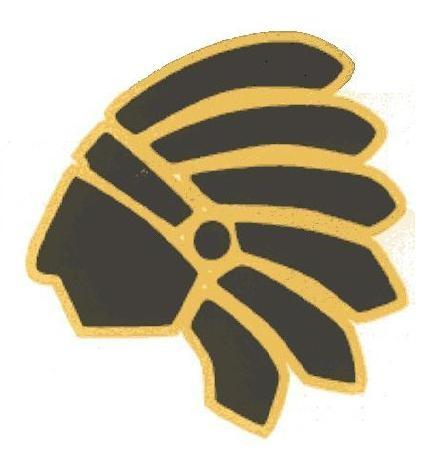 Itawamba Agricultural High School11900 Hwy 25 South    •      Fulton, MS 38843Rick Mitchell, PrincipalSchoolRestructuringPlanPhone (662)862-3104     Fax (862)862-5494       School Restructuring Plan:Cover PageTable of ContentsVerification of board presentation and approval (a statement from the superintendent and copy of board agenda).ITAWAMBA ATTENDANCE CENTER488 Little Indian RdFulton, MS 38843Phone: 662-862-4641	Fax: 662-862-4396Dr. Terry Harbin, Principal Martin Davis, Assistant Principal Ashley Greer, Assistant Principal school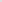 Restructuring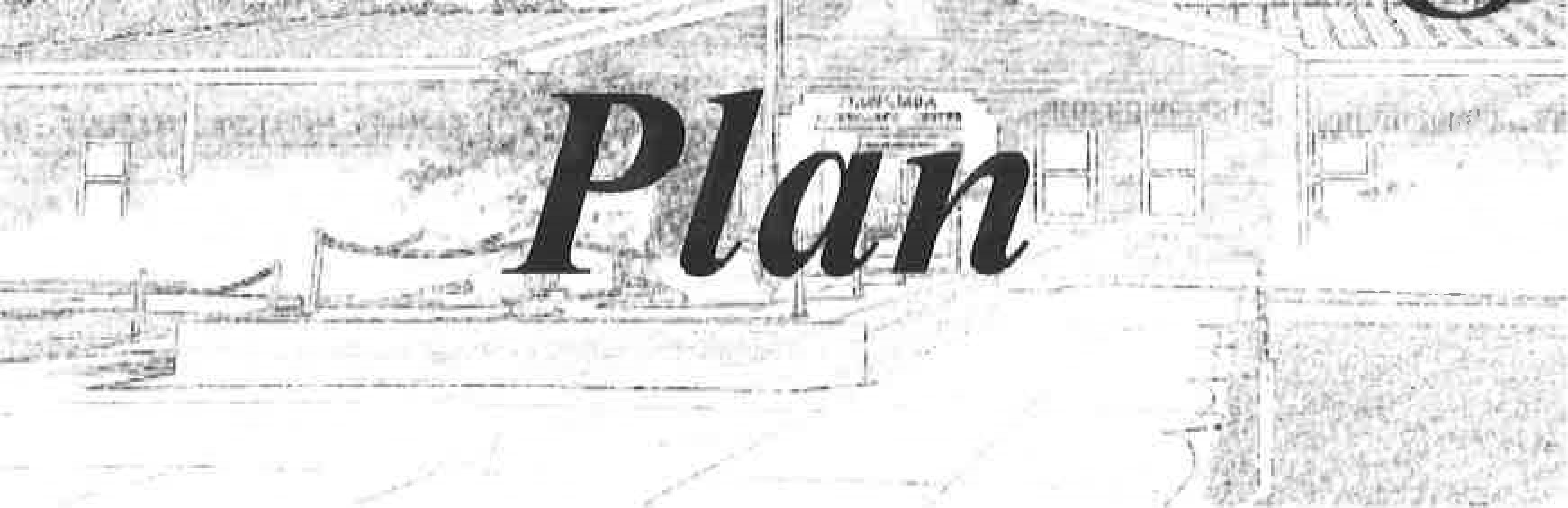 School Restructuring Plan TemplateCover PageTable of ContentsVerification of board presentation and approval (a statement from the superintendent and/or copy of board agenda).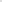 Spring 2020	Dropout Prevention-Restructuring Planning GuideSpring 2020	Dropout Prevention-Restructuring Planning GuideMantachie Attendance Center310 Mustang DriveMantachie, MS 38855Phone: 662-282-4276 Fax: 662-282-4270Millie Wood, Principal	John Tigner, Assistant PrincipalSchool Restructuring planSchool Restructuring Plan TemplateCover Page• Table of ContentsVerification of board presentation and approval (a statement from the superintendent and/or copy of board agenda).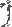 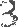 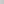 Spring 2020	Dropout Prevention-Restructuring Planning GuideSpring 2020	Dropout Prevention-Restructuring Planning Guide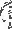 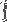 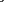 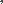 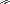 Enrollment by GradeEnrollment by SubgroupNote: * Represents suppressed data to prevent the identification of individuals in small cells or with unique characteristicsEnrollment by GradeEnrollment by SubgroupNote: * Represents suppressed data to prevent the identification of individuals in small cells or with unique characteristicsEnrollment by GradeEnrollment by SubgroupNote: * Represents suppressed data to prevent the identification of individuals in small cells or with unique characteristicsEnrollment by GradeEnrollment by SubgroupNote: * Represents suppressed data to prevent the identification of individuals in small cells or with unique characteristicsEnrollment by GradeEnrollment by SubgroupNote: * Represents suppressed data to prevent the identification of individuals in small cells or with unique characteristicsEnrollment by GradeEnrollment by SubgroupNote: * Represents suppressed data to prevent the identification of individuals in small cells or with unique characteristicsEnrollment by GradeEnrollment by SubgroupNote: * Represents suppressed data to prevent the identification of individuals in small cells or with unique characteristicsElementary School-Middle SchoolElementary School-Middle SchoolElementary School-Middle SchoolElementary School-Middle SchoolElementary School-Middle SchoolElementary-High SchoolElementary-High SchoolHigh SchoolSchool DataSchool DataSchool DataSchool DataSchool DataSchool DataSchool DataSchool DataNumber of Schools33333221Cumulative Enrollment1531153115311531153113851385552Counselor/Student Ratio1/4371/4371/4371/4371/4371/4611/4611/368Staff Demographic Data (Teachers/Administrators/Support Staff) Staff Demographic Data (Teachers/Administrators/Support Staff) Staff Demographic Data (Teachers/Administrators/Support Staff) Staff Demographic Data (Teachers/Administrators/Support Staff) Staff Demographic Data (Teachers/Administrators/Support Staff) Staff Demographic Data (Teachers/Administrators/Support Staff) Staff Demographic Data (Teachers/Administrators/Support Staff) Staff Demographic Data (Teachers/Administrators/Support Staff) NumberNumberNumberPercentagePercentageFemale37237237276%76%Male11711711724%24%AsianBlack1515153%3%HispanicNative AmericanWhite47447447497%97%Additional District InformationAdditional District InformationAdditional District InformationAdditional District InformationAdditional District InformationAdditional District InformationAdditional District InformationAdditional District InformationAdditional District InformationNumber of GED Options Program Students6Number of GED Options Program Students6Number of GED Options Program Students6Number of Students Taking the GED Test1Number of Students Taking the GED Test1Number of Students Taking the GED Test1Number of Students Taking the GED Test1Number of GED Options Program Students Successfully Completing a GED0Number of GED Options Program Students Successfully Completing a GED0Number of GED Options Program Students Successfully Completing a GED0Number of Students Passing One or More Sections of the GED Test1Number of Students Passing One or More Sections of the GED Test1Number of Students Passing One or More Sections of the GED Test1Number of Students Passing One or More Sections of the GED Test1Free and Reduced Lunch:71%Free and Reduced Lunch:71%Average Length of Time Spent in GED Options Program3 monthsAverage Length of Time Spent in GED Options Program3 monthsAverage Length of Time Spent in GED Options Program3 monthsAverage Length of Time Spent in GED Options Program3 monthsAverage Length of Time Spent in GED Options Program3 monthsAverage Length of Time Spent in GED Options Program3 monthsAverage Length of Time Spent in GED Options Program3 monthsDoes your District Currently offer a “Fast Track” Program for High School Students?NoDoes your District Currently offer a “Fast Track” Program for High School Students?NoDoes your District Currently offer a “Fast Track” Program for High School Students?NoDoes your District Currently offer a “Fast Track” Program for High School Students?NoDoes your District Currently offer a “Fast Track” Program for High School Students?NoDoes your District Currently offer a “Fast Track” Program for High School Students?NoDoes your District Currently offer a “Fast Track” Program for High School Students?NoStatewide AssessmentsStatewide AssessmentsStatewide AssessmentsStatewide AssessmentsStatewide AssessmentsStatewide AssessmentsLanguage ArtsLanguage ArtsMathMathScienceU.S. HistoryU.S. HistoryProficiency41.8%41.8%54.8%54.8%70.4%61.6%61.6%Growth60.6%60.6%72.5%72.5%Growth of  Lowest 25% 58.7%58.7%65%65%Other DataOther DataOther DataOther DataOther DataOther DataOther DataOther DataCollege and Career Readiness45.8%Post Secondary Enrollment Post Secondary Enrollment Post Secondary Enrollment 69.6%Acceleration76.7%Advanced Course PreparationAdvanced Course PreparationAdvanced Course Preparation47.9%Needs Assessment AreasDescriptionsTarget Group IdentifiedStudents meeting the profile of “at-risk” of dropping out of high schoolParents of at-risk studentsCommunities of Itawamba County School childrenData Collection Methods UsedGrades:  Progress Reports for grades K12; Nine weeks report cards for all grades Title 1 surveys of faculty, parents, and students to determine critical concerns and needs in the school systemFormal Assessments:  MAP in grades 3-8; State science test results in grades 5 and 8; SAT in grades 9-12; STAR math and reading in all gradesAttendance Reports from MSIS and SAMDiscipline Reports from MSIS and SAMPrioritized List of NeedsIncrease Parental Involvement/Communication through workshops, media, and newslettersReduce Truancy in Itawamba County SchoolsImprove Student Achievement by improving reading scores on the Star and State testsICSD’s goal is to decrease the number of discipline referrals by increasing parental involvement, reducing truancy, and improving student achievementShort Term GoalsIncrease media coverage of current events at all schools.Take steps to improve student achievement by improving reading skills at the elementary and middle schools through use of STAR programs.Offer more professional development opportunities in core subject areas so that teachers will be more equipped with the knowledge and skills needed in the classroom.Long Term Goals Continue a Credit Recovery Program for grades 9-12.Increase the graduation rate to 85%.Decrease the dropout rate to <10%.Reduce truancy rate to 16%Recommendations for future needs assessmentsThe district will see if a relationship exists between low grades and absenteeism when there are no other deterring variables present by looking at individual student grades as reported in SAM and comparing these to their attendance record.  Since students with low grades are serviced through the TST process, the TST team would be responsible for compiling this data.Manufacturing expectations in a global market.  ICSD will ask the major manufacturers in our area for a list of job descriptions, expectations, and requirements for entry-level positions so that we may structure our curriculum around career clusters that will prepare graduates for careers in a global economy. 15 Dropout Prevention Strategies15 Dropout Prevention StrategiesSchool/Grade LevelSchool/Grade LevelSchool/Grade LevelSchool/Grade LevelSchool/Grade LevelSchool/Grade LevelSchool/Grade LevelSchool/Grade LevelSchool/Grade LevelSchool/Grade Level15 Dropout Prevention Strategies15 Dropout Prevention StrategiesDistrict-wideDistrict-wideDistrict-widePre-KindergartenPre-KindergartenPre-KindergartenElementary SchoolMiddle SchoolHigh SchoolHigh SchoolSystemic RenewalSystemic RenewalSmart Track SurveysTeacher SurveysParent SurveysStudent SurveysSchool Improvement PlanSmart Track SurveysTeacher SurveysParent SurveysStudent SurveysSchool Improvement PlanSmart Track SurveysTeacher SurveysParent SurveysStudent SurveysSchool Improvement PlanEarly Prevention ScreeningEarly Prevention ScreeningEarly Prevention ScreeningEarly Prevention ScreeningMCT2MCT2Tech Prep EvaluationSATPHigh School Re-designTech Prep EvaluationProject GradSATPHigh School Re-designTech Prep EvaluationProject GradSchool-Community CollaborationSchool-Community CollaborationSmart Track SurveysParent Night at local area Head Start CentersSmart Track SurveysParent Night at local area Head Start CentersSmart Track SurveysParent Night at local area Head Start CentersCraft Committees for Tech PrepCareer FuturesCareer DayCraft Committees for Tech PrepItawamba Foundation Scholarship for Graduates of ICSDCareer DayCraft Committees for Tech PrepItawamba Foundation Scholarship for Graduates of ICSDSafe Learning EnvironmentsCrisis Management PlanAlternative SchoolCharacter Education ProgramsNo Bullying PolicyTransition ClassroomCrisis Management PlanAlternative SchoolCharacter Education ProgramsNo Bullying PolicyTransition ClassroomCrisis DrillsCrisis DrillsCrisis DrillsDARE ProgramOfficers patrol campuses regularlyDARE ProgramOfficers patrol campuses regularlyDARE ProgramOfficers patrol campuses regularlyDARE ProgramOfficers patrol campuses regularlyDARE ProgramOfficers patrol campuses regularlyDARE ProgramOfficers patrol campuses regularlyFamily EngagementDistrict Parent CenterAnnual Parent Visitation NightDropout InterventionistDistrict Parent CenterAnnual Parent Visitation NightDropout InterventionistDistrict Parent CenterAnnual Parent Visitation NightDropout InterventionistParent Visitation NightPTOParent Visitation NightPTOParent Visitation NightPTOFamily Reading NightParent Visitation NightAnnual Book FairPTOFamily Reading NightParent Visitation NightAnnual Book FairPTOParent Visitation NightAnnual Book FairPTOParent Visitation NightAnnual Book FairPTOParent Visitation NightPTOMentoring / TutoringBig Brothers/Big SistersFaith Based VisitsCredit Recovery ProgramDropout InterventionistCharacter EducationBig Brothers/Big SistersFaith Based VisitsCredit Recovery ProgramDropout InterventionistCharacter EducationBig Brothers/Big SistersFaith Based VisitsCredit Recovery ProgramDropout InterventionistCharacter EducationService-LearningDARE ProgramDARE ProgramDARE ProgramDARE ProgramCo-op ProgramsJob Shadowing in Vocational Ed.High School RedesignAlternative SchoolingAlternative EducationTransition ProgramTSTBehavior  InterventionCredit Recovery ProgramGEDCounselingAlternative EducationTransition ProgramTSTBehavior  InterventionCredit Recovery ProgramGEDCounselingAlternative EducationTransition ProgramTSTBehavior  InterventionCredit Recovery ProgramGEDCounselingAfter-School OpportunitiesSportsTheater ClubsSportsTheater ClubsSportsTheater ClubsProfessional DevelopmentThe North Mississippi Education ConsortiumLEA Plan for Highly Qualified TeachersBus SafetyGifted ReferralsTest SecurityTitle IThe North Mississippi Education ConsortiumLEA Plan for Highly Qualified TeachersBus SafetyGifted ReferralsTest SecurityTitle IThe North Mississippi Education ConsortiumLEA Plan for Highly Qualified TeachersBus SafetyGifted ReferralsTest SecurityTitle ITSTMississippi Mathematics Curriculum FrameworksNewspapers in EducationScience WorkshopCultural DifferencesBehavior InterventionsTSTMississippi Mathematics Curriculum FrameworksNewspapers in EducationScience WorkshopCultural DifferencesBehavior InterventionsCPR CertificationTSTMississippi Mathematics Curriculum FrameworksScience WorkshopCultural DifferencesBehavior InterventionsCPR CertificationTSTMississippi Mathematics Curriculum FrameworksScience WorkshopCultural DifferencesBehavior InterventionsCPR CertificationTSTCultural DifferencesBehavior InterventionsActive LearningThree Tier PolicyThree Tier PolicyThree Tier PolicyRecyclingEducational TechnologyDistrict WebsiteCredit Recovery ProgramDistrict WebsiteCredit Recovery ProgramDistrict WebsiteCredit Recovery ProgramHeadsproutReading EggsHeadsproutReading EggsHeadsproutReading EggsHeadsproutStar ReadingStar MathAccelerated MathAccelerated  ReadingReading EggsHeadsproutStar ReadingStar MathAccelerated MathAccelerated  ReadingReading EggsStar ReadingStar MathKeyboardingChoicesAccelerated MathAccelerated ReadingEdulasticStar ReadingStar MathKeyboardingChoicesAccelerated MathAccelerated ReadingEdulasticStar ReadingStar MathKeyboardingChoicesMississippi Virtual Public SchoolsSmartBoardIndividualized InstructionThree Tier PolicyInstructional Process/Curriculum DeliveryTeacher EvaluationsFunctional Behavioral AssessmentsCredit Recovery ProgramThree Tier PolicyInstructional Process/Curriculum DeliveryTeacher EvaluationsFunctional Behavioral AssessmentsCredit Recovery ProgramThree Tier PolicyInstructional Process/Curriculum DeliveryTeacher EvaluationsFunctional Behavioral AssessmentsCredit Recovery ProgramCareer DiscoveryCareer DiscoveryComputer DiscoveryComputer DiscoveryTechnology DiscoveryCareer and TechnicalVocational CenterHigh School Career CentersVocational CenterHigh School Career CentersVocational CenterHigh School Career CentersCareer Futures/”On-to-High School” 4 year planCareer Futures/”On-to-High School” 4 year planIndividual Instruction Plans for Alternative School studentsEarly Childhood EducationEducational partnering with Head StartReading EggsAccelerated MathAccelerated EnglishDistrict Website/Parenting ResourcesSTAR testingStudy IslandEducational partnering with Head StartReading EggsAccelerated MathAccelerated EnglishDistrict Website/Parenting ResourcesSTAR testingStudy IslandEducational partnering with Head StartReading EggsAccelerated MathAccelerated EnglishDistrict Website/Parenting ResourcesSTAR testingStudy IslandEducational partnering with Head StartReading EggsSpeech/Language ProgramsEarly Prevention ScreeningEducational partnering with Head StartReading EggsSpeech/Language ProgramsEarly Prevention ScreeningEducational partnering with Head StartReading EggsSpeech/Language ProgramsEarly Prevention ScreeningReading EggsAccelerated MathAccelerated EnglishEarly Prevention ScreeningReading EggsAccelerated MathAccelerated EnglishEarly Prevention ScreeningAccelerated MathAccelerated EnglishAccelerated MathAccelerated EnglishEarly Literacy DevelopmentDistrict Parent CenterEducational partnering with Head StartReading EggsAccelerated MathAccelerated EnglishDistrict Website/Parenting ResourcesTST-Three Tier ProcessDistrict Parent CenterEducational partnering with Head StartReading EggsAccelerated MathAccelerated EnglishDistrict Website/Parenting ResourcesTST-Three Tier ProcessDistrict Parent CenterEducational partnering with Head StartReading EggsAccelerated MathAccelerated EnglishDistrict Website/Parenting ResourcesTST-Three Tier ProcessEducational partnering with Head StartReading EggsSpeech/Language ProgramsDistrict Website/Parenting ResourcesEducational partnering with Head StartReading EggsSpeech/Language ProgramsDistrict Website/Parenting ResourcesEducational partnering with Head StartReading EggsSpeech/Language ProgramsDistrict Website/Parenting ResourcesAccelerated MathAccelerated EnglishDistrict Website/Parenting ResourcesTST-Three Tier ProcessAccelerated MathAccelerated EnglishDistrict Website/Parenting ResourcesTST-Three Tier ProcessAccelerated MathAccelerated EnglishDistrict Website/Parenting ResourcesTST-Three Tier ProcessAccelerated MathAccelerated EnglishDistrict Website/Parenting ResourcesTST-Three Tier ProcessCurrent/Proposed InitiativesPerformance Indicators / Method of EvaluationSources of DataBaseline Data (%, # or Rate)Dropout Prevention Strategy AddressedGoal Met?Yes / NoCurrent:School Improvement PlanStandardized Test ScoresState testsSubject Area Tests85% of students will be Proficient or above in Reading, LA, and Math 90% of students will pass English II SAT Systemic RenewalCurrent:Parent Night at local area Head Start CentersAnnual Parent Visitation NightDistrict Parent CenterDistrict Website and E-mail systemIncrease in parent participationIncrease school-readiness skills in Kindergarten studentsIncrease in student achievementBetter communication between parents and teachers	PTO membershipSign-in sheets for volunteersObservationState test scoresSAT scoresIncrease PTO and volunteers by 50%90% of Kindergarten students will be able to identify 25 to 35 initial sounds by mid-year in Kindergarten100% of Kindergarten students are potty trained and can tie shoesStudents scoring below basic will increase and meet AYP.School-Community CollaborationFamily EngagementEarly Childhood EducationEarly Literacy DevelopmentCurrent:Crisis Management PlanReduce the number of Discipline ReferralsNumber of discipline referrals as recorded in SAMDecrease the number of discipline referrals by 35%Safe Learning EnvironmentsCurrent:TST – Three Tier ProcessImprove student achievement and decrease the number of SPED referralsNumber of retentions and number of students referred for SPED servicesDecrease the number of retentions in by 20%Early LiteracyActive LearningIndividualized InstructionCurrent:GED ProgramIncrease community supportImprove student achievementDecrease truancyStudents participating or volunteering for after-school programsGraduation ratesDropout ratesStudent OrganizationsAbsentee ReportsIncrease the participants/volunteers  in after-school tutoring by 20%Maintain or increase current graduation rateMaintain or decrease the dropout rate percentage Increase enrollment in student organizations by 10%.Decrease the number of unexcused absences by 20%Mentoring/TutoringAlternative SchoolingIndividualized InstructionCurrent:Credit Recovery ProgramProvide the opportunity for students to recover Carnegie credits lost as a result of failure so that they can graduate with their peers Graduation ratesDropout ratesMaintain or increase current graduation rateMaintain or decrease the dropout rate percentage Alternative SchoolingMentoring/TutoringIndividualized InstructionEducational TechnologyCurrent/Proposed InitiativesPerformance Indicators / Method of EvaluationSources of DataBaseline Data (%, # or Rate)Dropout Prevention Strategy AddressedGoal Met?Yes / NoProposed:Itawamba Foundation Scholarship for Graduating SeniorsIncrease graduation ratesDecrease dropout rates Graduation ratesDropout ratesMaintain or increase current graduation rateMaintain or decrease the dropout rate percentage School-Community CollaborationProposed Initiative:Grade Level AddressedPurpose or GoalWho is Involved?Proposed CostTimeline for ImplementationDropout Prevention Strategy AddressedExpected Outcomes for StudentsInstituting grant writers at each school allIncrease funding resources to provide more opportunities for student involvement and successSuperintendentPrincipalsDesignated grant writer at each school.$8000Fall 2019Active LearningEducational technologyIncrease funding and student involvementIncrease graduation rateIncrease Virtual Educational opportunitiesallCreate District Facebook to increase virtual education opportunitiesSuperintendentPrincipalsCounselorsTeachers$2000Fall 2020Educational TechnologyFamily EngagementActive learningIncrease Proficiency in Math and Language ArtsIncrease parent/student connection to school School Team MemberPositionRick MitchellPrincipalKevin ArmstrongAssistant PrincipalStephanie CollierCounselorCindy JohnsonSecretaryClint HootsCoachCandi LauderdaleTeacher/LibrarianList of Data Available Central Access (Spectra/SAM) is used to track student attendance, schedules and grades.School Status used to track student discipline.Dragonfly is used for extracurricular activities.SMART Goal Planning TemplateSMART Goal Planning TemplateSMART Goal Planning TemplateSMART Goal Planning TemplateSMART Goal Planning TemplateGoal 1:  Improve student attendance.Focus Area: XGoal 1:  Improve student attendance.Focus Area: XGoal 1:  Improve student attendance.Focus Area: XGoal 1:  Improve student attendance.Focus Area: XGoal 1:  Improve student attendance.Focus Area: XTimelineActionResources Needed/SourcePerson(s) ResponsiblePerson(s) Involved2020-2021Improve student attendance by offering incentives and utilizing “Check and Connect” mentoring program for students with excessive absences.Team membersTeachers, coaches, additional staff members.Plan to Progress Monitor Plan to Progress Monitor Plan to Progress Monitor Plan to Progress Monitor Plan to Progress Monitor DateEvidence to Determine Progress Toward Achieving GoalEvidence to Determine Progress Toward Achieving GoalPotential AdjustmentsPotential AdjustmentsAugust 2020 - ongoing monthlyMonitor student attendanceMonitor student attendanceAdjust incentives and mentoring as needed.Adjust incentives and mentoring as needed.SMART Goal Planning TemplateSMART Goal Planning TemplateSMART Goal Planning TemplateSMART Goal Planning TemplateSMART Goal Planning TemplateGoal 2: Decrease student behavioral infractions.X BehaviorGoal 2: Decrease student behavioral infractions.X BehaviorGoal 2: Decrease student behavioral infractions.X BehaviorGoal 2: Decrease student behavioral infractions.X BehaviorGoal 2: Decrease student behavioral infractions.X BehaviorTimelineActionResources Needed/SourcePerson(s) ResponsiblePerson(s) Involved2020-2021Decrease student disciplinary infractions.Rewards, incentivesTeam members, teachersTeam members, teachers, staffPlan to Progress Monitor Plan to Progress Monitor Plan to Progress Monitor Plan to Progress Monitor Plan to Progress Monitor DateEvidence to Determine Progress Toward Achieving GoalEvidence to Determine Progress Toward Achieving GoalPotential AdjustmentsPotential AdjustmentsAugust 2020 - ongoing monthlyDecrease in student behavioral infractions.Decrease in student behavioral infractions.Change incentives/rewards based on data.Change incentives/rewards based on data.SMART Goal Planning TemplateSMART Goal Planning TemplateSMART Goal Planning TemplateSMART Goal Planning TemplateSMART Goal Planning TemplateGoal 3:  Improve student course performance.X Goal 3:  Improve student course performance.X Goal 3:  Improve student course performance.X Goal 3:  Improve student course performance.X Goal 3:  Improve student course performance.X TimelineActionResources Needed/SourcePerson(s) ResponsiblePerson(s) Involved2020-2021Offer tutoring/peer tutoring opportunities for struggling students.tutorsTeam members, teachersTeam members, teachers, tutorsPlan to Progress Monitor Plan to Progress Monitor Plan to Progress Monitor Plan to Progress Monitor Plan to Progress Monitor DateEvidence to Determine Progress Toward Achieving GoalEvidence to Determine Progress Toward Achieving GoalPotential AdjustmentsPotential AdjustmentsAugust 2020 - ongoing each nine weeksProgress monitor student performanceProgress monitor student performanceAdjust tutoring times/frequency as needed for student success.Adjust tutoring times/frequency as needed for student success.School Team MembersSchool Team MembersSchool Team MembersPositionPositionPositionTerry HarbinTerry HarbinTerry HarbinPrincipalPrincipalPrincipalMartin DavisMartin DavisMartin DavisAssistant PrincipalAssistant PrincipalAssistant PrincipalAshley GreerAshley GreerAshley GreerAssistant PrincipalAssistant PrincipalAssistant PrincipalJeannine WilemonJeannine WilemonJeannine WilemonSchool CounselorSchool CounselorSchool CounselorStaci KlineStaci KlineStaci KlineSchool CounselorSchool CounselorSchool CounselorJames PharrJames PharrJames PharrAssistant PrincipalAssistant PrincipalAssistant PrincipalSandy WebbSandy WebbSandy WebbCoachCoachCoachCaroline PedenCaroline PedenCaroline PedenSecretarySecretarySecretaryEmily RobertsonEmily RobertsonEmily RobertsonTeacherTeacherTeacherList of Data AnalyzedList of Data AnalyzedList of Data AnalyzedList of Data AnalyzedList of Data AnalyzedList of Data AnalyzedList of Data AnalyzedIntegrity Financial Accounting System for teacher attendanceIntegrity Financial Accounting System for teacher attendanceIntegrity Financial Accounting System for teacher attendanceIntegrity Financial Accounting System for teacher attendanceIntegrity Financial Accounting System for teacher attendanceIntegrity Financial Accounting System for teacher attendanceIntegrity Financial Accounting System for teacher attendanceCentral Access (Spectra/SAM online) Extracurricular activity involvement and student disciplineCentral Access (Spectra/SAM online) Extracurricular activity involvement and student disciplineCentral Access (Spectra/SAM online) Extracurricular activity involvement and student disciplineCentral Access (Spectra/SAM online) Extracurricular activity involvement and student disciplineCentral Access (Spectra/SAM online) Extracurricular activity involvement and student disciplineCentral Access (Spectra/SAM online) Extracurricular activity involvement and student disciplineCentral Access (Spectra/SAM online) Extracurricular activity involvement and student disciplineSchool Status is used to track student disci lineSchool Status is used to track student disci lineSchool Status is used to track student disci lineSchool Status is used to track student disci lineSchool Status is used to track student disci lineSchool Status is used to track student disci lineSchool Status is used to track student disci lineDragonfly is used for extracurricular activitiesDragonfly is used for extracurricular activitiesDragonfly is used for extracurricular activitiesDragonfly is used for extracurricular activitiesDragonfly is used for extracurricular activitiesDragonfly is used for extracurricular activitiesDragonfly is used for extracurricular activitiesSchool Restructuring Plan GoalsSchool Restructuring Plan GoalsSchool Restructuring Plan GoalsSchool Restructuring Plan GoalsSchool Restructuring Plan GoalsSchool Restructuring Plan GoalsSchool Restructuring Plan GoalsGoal 1: Improve Teacher AttendanceFocus Area: a Attendance a Behavior 	Course Performance 	OtherGoal 1: Improve Teacher AttendanceFocus Area: a Attendance a Behavior 	Course Performance 	OtherGoal 1: Improve Teacher AttendanceFocus Area: a Attendance a Behavior 	Course Performance 	OtherGoal 1: Improve Teacher AttendanceFocus Area: a Attendance a Behavior 	Course Performance 	OtherGoal 1: Improve Teacher AttendanceFocus Area: a Attendance a Behavior 	Course Performance 	OtherGoal 1: Improve Teacher AttendanceFocus Area: a Attendance a Behavior 	Course Performance 	OtherGoal 1: Improve Teacher AttendanceFocus Area: a Attendance a Behavior 	Course Performance 	OtherTimelineActionResourcesNeeded SourceResourcesNeeded SourcePerson(s)ResponsiblePerson(s) InvolvedPerson(s) Involved2020-2021IncreaseTeacher Attendance by offering teacher incentivesDropout prevention team membersTeachers and team membersTeachers and team membersPlan to Pro ess MonitorPlan to Pro ess MonitorPlan to Pro ess MonitorPlan to Pro ess MonitorPlan to Pro ess MonitorPlan to Pro ess MonitorPlan to Pro ess MonitorDateEvidence to Determine Progress Toward Achievin GoalEvidence to Determine Progress Toward Achievin GoalEvidence to Determine Progress Toward Achievin GoalPotential AdjustmentsPotential AdjustmentsPotential AdjustmentsAugust 2020 and monthlyProgress monitor attendanceProgress monitor attendanceChange incentivesChange incentivesGoal 2: Increase student participation in extracurricular activitiesFocus Area: a Attendance a Behavior 	Course Performance 	OtherGoal 2: Increase student participation in extracurricular activitiesFocus Area: a Attendance a Behavior 	Course Performance 	OtherGoal 2: Increase student participation in extracurricular activitiesFocus Area: a Attendance a Behavior 	Course Performance 	OtherGoal 2: Increase student participation in extracurricular activitiesFocus Area: a Attendance a Behavior 	Course Performance 	OtherGoal 2: Increase student participation in extracurricular activitiesFocus Area: a Attendance a Behavior 	Course Performance 	OtherTimelineActionResourcesNeeded SourcePerson(s)Res onsiblePerson(s) Involved2020-2021Offering additional activities for student participationPersonnel, equipment. facilitiesCoaches and sponsorsCoaches, sponsors, students and team membersPlan to Progress MonitorPlan to Progress MonitorPlan to Progress MonitorPlan to Progress MonitorPlan to Progress MonitorDateEvidence to Determine Progress Toward Achievin GoalEvidence to Determine Progress Toward Achievin GoalPotential AdjustmentsPotential AdjustmentsAugust 2020OngoingCoaches/sponsors will monitor grades, behavior, and attendance Coaches/sponsors will monitor grades, behavior, and attendance Adjust scheduling for overload of participation capacityAdjust scheduling for overload of participation capacityGoal 3: Decrease Disciplinary Infraction RateFocus Area: a Attendance a Behavior a Course Performance 	OtherGoal 3: Decrease Disciplinary Infraction RateFocus Area: a Attendance a Behavior a Course Performance 	OtherGoal 3: Decrease Disciplinary Infraction RateFocus Area: a Attendance a Behavior a Course Performance 	OtherGoal 3: Decrease Disciplinary Infraction RateFocus Area: a Attendance a Behavior a Course Performance 	OtherGoal 3: Decrease Disciplinary Infraction RateFocus Area: a Attendance a Behavior a Course Performance 	OtherTimelineActionResourcesNeeded SourcePerson(s)Res onsiblePerson(s) InvolvedAugust 2020ongoingDecrease discipline infractions including lower elementary studentsTangible rewards, time, PBIS programTeam members, teachersTeam members, teachersPlan to Progress MonitorPlan to Progress MonitorPlan to Progress MonitorPlan to Progress MonitorPlan to Progress MonitorDateEvidence to Determine Progress Toward Achievin GoalEvidence to Determine Progress Toward Achievin GoalPotential AdjustmentsPotential AdjustmentsAugust and MonthlyDecrease in disciplineDecrease in disciplineChange time intervals based on resultsChange time intervals based on resultsGoal 4 (If applicable):Focus Area: Attendance	a Behavior a Course Performance a OtherGoal 4 (If applicable):Focus Area: Attendance	a Behavior a Course Performance a OtherGoal 4 (If applicable):Focus Area: Attendance	a Behavior a Course Performance a OtherGoal 4 (If applicable):Focus Area: Attendance	a Behavior a Course Performance a OtherGoal 4 (If applicable):Focus Area: Attendance	a Behavior a Course Performance a OtherTimelineActionResourcesNeeded SourcePerson(s)Res onsiblePerson(s) InvolvedPlan to Progress MonitorPlan to Progress MonitorPlan to Progress MonitorPlan to Progress MonitorPlan to Progress MonitorDateEvidence to Determine Progress Toward Achievin GoalEvidence to Determine Progress Toward Achievin GoalPotential AdjustmentsPotential AdjustmentsSchool Team MembersSchool Team MembersSchool Team MembersSchool Team MembersSchool Team MembersPositionPositionPositionMillie WoodMillie WoodMillie WoodMillie WoodMillie WoodPrinci alPrinci alPrinci alJohn Ti nerJohn Ti nerJohn Ti nerJohn Ti nerJohn Ti nerAssistant Princi alAssistant Princi alAssistant Princi alSusan ScribnerSusan ScribnerSusan ScribnerSusan ScribnerSusan ScribnerCounselorCounselorCounselorMa Beth BorenMa Beth BorenMa Beth BorenMa Beth BorenMa Beth BorenSecretaSecretaSecretaTina Sim sonTina Sim sonTina Sim sonTina Sim sonTina Sim sonTeacherTeacherTeacherLisa Coo erLisa Coo erLisa Coo erLisa Coo erLisa Coo erCoachCoachCoachAmber StronAmber StronAmber StronAmber StronAmber StronTST InterventionistTST InterventionistTST InterventionistShell Ta lorShell Ta lorShell Ta lorShell Ta lorShell Ta lorTeacherTeacherTeacherList of Data AnalyzedList of Data AnalyzedList of Data AnalyzedList of Data AnalyzedList of Data AnalyzedList of Data AnalyzedList of Data AnalyzedList of Data AnalyzedCentral Access SAMS for the list of students who are truantCentral Access SAMS for the list of students who are truantCentral Access SAMS for the list of students who are truantCentral Access SAMS for the list of students who are truantCentral Access SAMS for the list of students who are truantCentral Access SAMS for the list of students who are truantCentral Access SAMS for the list of students who are truantCentral Access SAMS for the list of students who are truantSchool Status is used to track rades, student disci line, and test scoresSchool Status is used to track rades, student disci line, and test scoresSchool Status is used to track rades, student disci line, and test scoresSchool Status is used to track rades, student disci line, and test scoresSchool Status is used to track rades, student disci line, and test scoresSchool Status is used to track rades, student disci line, and test scoresSchool Status is used to track rades, student disci line, and test scoresSchool Status is used to track rades, student disci line, and test scoresDra on Fl for extracurricular ActiviDra on Fl for extracurricular ActiviDra on Fl for extracurricular ActiviDra on Fl for extracurricular ActiviDra on Fl for extracurricular ActiviDra on Fl for extracurricular ActiviDra on Fl for extracurricular ActiviDra on Fl for extracurricular ActiviSchool Restructuring Plan GoalsSchool Restructuring Plan GoalsSchool Restructuring Plan GoalsSchool Restructuring Plan GoalsSchool Restructuring Plan GoalsSchool Restructuring Plan GoalsSchool Restructuring Plan GoalsSchool Restructuring Plan GoalsGoal 1: Decrease Truancy RateFocus Area: Attendance 	Behavior 	Course Performance a OtherGoal 1: Decrease Truancy RateFocus Area: Attendance 	Behavior 	Course Performance a OtherGoal 1: Decrease Truancy RateFocus Area: Attendance 	Behavior 	Course Performance a OtherGoal 1: Decrease Truancy RateFocus Area: Attendance 	Behavior 	Course Performance a OtherGoal 1: Decrease Truancy RateFocus Area: Attendance 	Behavior 	Course Performance a OtherGoal 1: Decrease Truancy RateFocus Area: Attendance 	Behavior 	Course Performance a OtherGoal 1: Decrease Truancy RateFocus Area: Attendance 	Behavior 	Course Performance a OtherGoal 1: Decrease Truancy RateFocus Area: Attendance 	Behavior 	Course Performance a OtherTimelineActionResourcesNeeded SourceResourcesNeeded SourcePerson(s)Res onsiblePerson(s)InvolvedPerson(s)InvolvedPerson(s)Involved2020-2021 Increase attendance by offering students incentives or involvement in extracurricular activi andIncentives, tangible rewards, PBIS, and Time.Incentives, tangible rewards, PBIS, and Time.Team members, teachers, students, parents, and truancy officerTeam members, teachers, students, parents, and truancy officerTeam members, teachers, students, parents, and truancy officerTeam members, teachers, students, parents, and truancy officerparent notificationPlan to Progress MonitorPlan to Progress MonitorPlan to Progress MonitorPlan to Progress MonitorPlan to Progress MonitorDateEvidence to Determine Progress Toward Achievin GoalEvidence to Determine Progress Toward Achievin GoalPotential AdjustmentsPotential AdjustmentsAugust 2020 and monthlDecrease in truancyDecrease in truancyChange time intervals based on resultsChange time intervals based on resultsGoal 2: Decrease Dropout RateFocus Area: Attendance av Behavior a s/ Course Performance	a OtherGoal 2: Decrease Dropout RateFocus Area: Attendance av Behavior a s/ Course Performance	a OtherGoal 2: Decrease Dropout RateFocus Area: Attendance av Behavior a s/ Course Performance	a OtherGoal 2: Decrease Dropout RateFocus Area: Attendance av Behavior a s/ Course Performance	a OtherGoal 2: Decrease Dropout RateFocus Area: Attendance av Behavior a s/ Course Performance	a OtherTimelineActionResourcesNeeded SourcePerson(s)Res onsiblePerson(s)InvolvedAugust2020ongoingObservation of attendance in the first few months and determine causeTangible rewards or incentives of graduating earlyDropout prevention team members, students, and truancy officerTeam members, teachers, parents, students, and truancy officerPlan to Pro ess MonitorPlan to Pro ess MonitorPlan to Pro ess MonitorPlan to Pro ess MonitorPlan to Pro ess MonitorDateEvidence to Determine Progress Toward Achievin GoalEvidence to Determine Progress Toward Achievin GoalPotential AdjustmentsPotential Adjustments2020-2021 Decreased Disci lineDecreased Disci lineChan e incentivesChan e incentivesGoal 3: Use a tiered Prevention and Intervention System Focus Area: av Attendance 	Behavior oVCourse Performance a OtherGoal 3: Use a tiered Prevention and Intervention System Focus Area: av Attendance 	Behavior oVCourse Performance a OtherGoal 3: Use a tiered Prevention and Intervention System Focus Area: av Attendance 	Behavior oVCourse Performance a OtherGoal 3: Use a tiered Prevention and Intervention System Focus Area: av Attendance 	Behavior oVCourse Performance a OtherGoal 3: Use a tiered Prevention and Intervention System Focus Area: av Attendance 	Behavior oVCourse Performance a OtherTimelineActionResourcesNeeded SourcePerson(s)Res onsiblePerson(s)InvolvedAugust2020monthlyProgress monitoring gradesTime and rewardsTST team leaders, teachers, students, and arents TST team leaders, teachers, students, and arents